Многодетные семьи вместо земельных участков смогут получить по 185 тысяч рублейЗаконом Красноярского края от 06.10.2022 № 4-1118 «О социальных выплатах многодетным гражданам на приобретение земельного участка и улучшение жилищных условий» (далее - Закон края № 4-1118) в соответствии с подпунктом 6 статьи 39.5 Земельного кодекса Российской Федерации с 01.01.2023 установлена мера социальной поддержки многодетным гражданам по обеспечению жилыми помещениями в виде социальной выплаты на приобретение земельного участка и улучшение жилищных условий (далее — социальная выплата).Социальная выплата удостоверяется земельным сертификатом и предоставляется многодетным гражданам с их согласия взамен предоставления им земельного участка в собственность бесплатно.Право на получение земельного сертификата (социальной выплаты) имеют многодетные граждане при одновременном соблюдении двух условий: 1) если они состоят на учете в качестве нуждающихся в жилых помещениях по основаниям, предусмотренным статьей 51 Жилищного кодекса Российской Федерации (далее — учет нуждающихся в жилье, ЖК РФ);  2) если они поставлены на очередь на бесплатное предоставление в собственность земельного участка из земель, находящихся в государственной или муниципальной собственности, в целях индивидуального жилищного строительства в соответствии с главой 3.1 Закона Красноярского края от 04.12.2008 № 7-2542 «О регулировании земельных отношений в Красноярском крае» (далее — очередь на получение земельного участка, Закон края № 7-2542) и не получили земельный участок по истечении трех лет с даты постановки на очередь.  Корреспондирующие с Законом края № 4-1118 изменения с 01.11.2022 внесены в Закон края № 7-2542: право на однократное бесплатное получение в собственность земельных участков для индивидуального жилищного строительства имеют многодетные граждане в случае, если такие граждане состоят на учете в качестве нуждающихся в жилых помещениях, предоставляемых по договорам социального найма, по основаниям, предусмотренным статьей 51 ЖК РФ.  Обращаем внимание, что перечни оснований для отказа в постановке на очередь на получение земельного участка и для отказа в бесплатном предоставлении земельных участков в собственность многодетным гражданам дополнены следующими основаниями: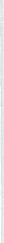 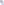 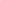 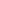   1) получение заявителем социальной выплаты взамен предоставления земельного участка в собственность бесплатно (подпункт «6.1» пункта 1, подпункт «е» пункта 2 статьи 29.6 Закона края № 7-2542);   2) многодетный гражданин не состоит на учете нуждающихся в жилье в случае если земельный участок испрашивается для индивидуального жилищного строительства (подпункт «г» пункта 1, подпункт «з» пункта 2 статьи 29.6 Закона края № 7-2542).Реализация права многодетных граждан на социальную выплату взамен предоставления им земельного участка в собственность бесплатно осуществляется территориальным отделением краевого государственного казенного учреждения «Управление социальной защиты населения». 